Программы повышения квалификацииПрограммы профессиональной переподготовки 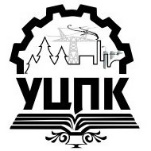 http://урал-цпк.рфural-cpk@mail.ruНегосударственное образовательное частное учреждение дополнительного профессионального образования "Уральский центр подготовки кадров"ул. Чебышева, 6, г. Екатеринбург, 620062Телефон: (343) 201-44-20 (24); факс: (343) 375-86-44 Наименование программыОбъём/час.СтоимостьСтоимостьНаименование программыОбъём/час.Очно ДО123Безопасная эксплуатация складского оборудования (стеллажей)726 0005 000Документационное обеспечение управления1607 0005 000Внедрение профессиональных стандартов в организации165 000Инструктор по оказанию первой помощи166 0005 000Обеспечение экологической безопасности руководителями и специалистами экологических служб и систем экологического контроля2005 000Организация безопасного использования и содержания лифтов726 0005 000Основы бережливого производства7235 000Развитие управленческих навыков линейных мастеров3615 000Проектирование зданий и сооружений повышенного уровня ответственности726 0006 000Безопасность строительства. Организация строительства, реконструкции и капитального ремонта726 0006 000ЭКСПЛУАТАЦИЯ ЗДАНИЙ И СООРУЖЕНИЙ167 000Противодействие коррупции166 0005 000Допуски и технические измерения205 000Черчение: чтение чертежей, схемы202500Монтаж, техническое обслуживание и ремонт средств обеспечения безопасности зданий и сооружений, включая диспетчеризацию и проведение пусконаладочных работ на сетях и элементах наружного и внутреннего пожаротушения805 000Ценообразование и сметное дело7210 000Оборудование и технология сварочного производства16-365 000Наименование программыОбъём/час.СтоимостьСтоимостьНаименование программыОбъём/час.Очно ДО123Аналитический контроль качества химических соединенийот 25625 000Государственное и муниципальное управлениеот 25625 000Контролер технического состояния автотранспортных средствот 25610 000Охрана труда. Техносферная безопасностьот 25625 00010 000Психология, педагогика и методика дошкольного образования (Воспитатель детского сада)от 25630 000Специалист по охране трудаот 25625 00010 000Управление персоналомот 25625 000